中装协〔2014〕48 号                 签发人：刘晓一关于召开中国建筑装饰协会七届四次常务理事会的通知各位常务理事：根据协会章程规定，经协会秘书处研究，定于在天津召开中国建筑装饰协会七届四次常务理事会，同期将在天津梅江会展中心举办“2014天津国际石材展”。现将会议有关事项通知如下：一、会议日程：1．14:00～23日中午12:00报到；2．10:00～11:30 参观天津国际石材展；3．14:30～17:30召开中装协七届四次常务理事会。二、会议地点：天津宾馆（五星级）三、会议主要内容：1、地方协会领导致辞；2、李秉仁会长致辞；3、刘晓一副会长兼秘书长作2014年上半年协会秘书处工作报告；4、审议通过各相关提案。四、会议费用：会务费：500元/人住宿费（含早餐）：套房：1000（豪华）1100（湖景）元/天；高级单人间/双人间：520(570)元/天餐  费：150元/人（23日酒店内自助午餐，请在办理入住手续时与房费一并缴纳并领取餐劵）五、会务服务：1、会议咨询、组织接待工作负责人：中国建筑装饰协会组织联络部主任樊淑玲电  话: 010-88389166  139013393982、会议报名、酒店报到入住及会议现场服务：杨  忠：010-88389002    胡  楠：010-88389193传  真：010-883827883、会务接待及其它会务服务： 高  峰：13901382609      谭剑秋：13811385927史会宇：13466310539      刘  娇：13910399057      六、其它注意事项：1、本次会议将研究通过有关重要提案，请各常务理事按章程规定履行常务理事职责本人出席会议。本次会议执行会议签到制度，根据章程条例：“常务理事无特殊原因连续两次缺席常务理事会，视为自动放弃职务，本会秘书处将在本会会刊上给予通报”。2、为保证会议代表住房，我们将按照回执的先后次序安排房间，请各位常务理事务于前将参会回执传真至中国建筑装饰协会组联部。3、请与会代表尽早选择赴津航班或车次。酒店地址及前往酒店的路线如下，敬请参照附图。酒店地址：中国天津市河西区宾水道16号电话：022-58223388感谢合作！附件：1．酒店交通图2.参会回执中国建筑装饰协会附件1酒店交通图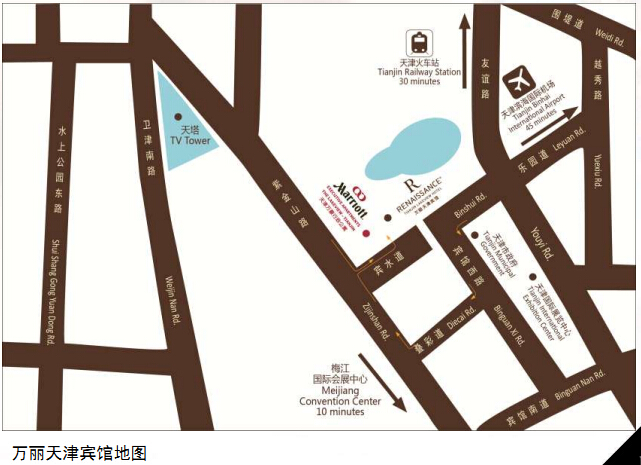 附件2中国建筑装饰协会七届四次常务理事会参会回执单位名称：                          联 系 人：             电话：           邮箱：                    姓  名性  别性  别身份证号身份证号单位职务单位职务协会职务协会职务手  机手  机房间类型房间类型豪华标间价格（元/间）豪华标间价格（元/间）预订人数预订人数是否合住是否合住是否用餐是否用餐到达时间/航班/车次--退房时间/日期豪华大床房（单人）豪华大床房（单人）520元/天/间（含早餐）520元/天/间（含早餐）豪华双床房（双人）豪华双床房（双人）570元/天/间（含早餐）570元/天/间（含早餐）套  房套  房豪华套1000元/天/间湖景套1100元/天/间(含早餐)豪华套1000元/天/间湖景套1100元/天/间(含早餐)